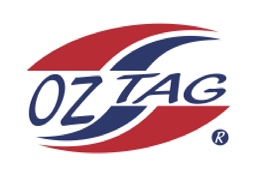 	Girls Under 9 Cronulla State                            Cup Representative Team 2022Congratulations to the following players selected in the 2022 Sutherland representative team                   To accept your position please text/email the coach                   By Friday 25th February 2022   1.Abigail O'Flynn2.Mayah Tanko3.Luara McKinlay4.Liberty Athos5.Chloe Pun6.Jemima Pun7.Isla Gladman8.Poppy Doyle9.Ruby Somerville10.Sia Owsnett11.Olivia Whitehorn12.Victoria Trajcevski13.Estelle Raftery14.Lily Rikihana15.Asha Collins16.Riley Bugeja SHADOWS (IN NO PARTICULAR ORDER)1.2.3.4.